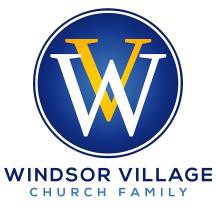 “HOW TO USE MY SPIRITUAL GIFT”1 CORINTHIANS 12:1-7“Now concerning gifts, brothers, I do not want you to be uninformed.Now, dear brothers and sisters, regarding your question about the special abilities the Spirit gives us. I don’t want you to misunderstand this. 2 You know that when you were still pagans, you were led astray and swept along in worshiping speechless idols. 3 So I want you to know that no one speaking by the Spirit of God will curse Jesus, and no one can say Jesus is Lord, except by the Holy Spirit. 4 There are different kinds of spiritual gifts, but the same Spirit is the source of them all. 5 There are different kinds of service, but we serve the same Lord. 6 God works in different ways, but it is the same God who does the work in all of us. 7 A spiritual gift is given to each of us so we can help each other.”INTRODUCTIONThe Ministry of the Holy SpiritJohn 14:26John 15:26How does He (the Holy Spirit) minister “through us”.How we 	each other (Household of Faith)	Galatians 5How we 	unbelievers	(The World)	John 3:16How we 	of God	(Our Witness)	1 John 4:7-81 Corinthians 12 Corinthians vs 21st Century ChurchCorinth was a large church.It had an affluent demographic.It had some socioeconomic clashes.Gender issues – women vs menSo the “problems” in the Church needed the provision of the HOLY SPIRIT. How can we reach the masses when we have so much mess in here? Paul in 1 Corinthians was dealing with divisions and problems in the Church. So we must become clear on what spiritual gifts are and how to use them. You need to know.You are an answer to a problem in the Earth right now!!!	Romans 8:19Your gift is a response from heaven to earth.Remember we have been given Earth to exercise dominion. Psalm 115:16What is your spiritual gift? 	Gifts (Ephesians 4:11 and 1 Corinthians 12:29): Apostles, Prophets, Evangelists, and Pastor-Teachers. These gifts are used primarily for planting and growing churches. 	Gifts (Romans 12:6-8): Prophecy, Service, Teaching, Encouragement, Giving, Administration/Leadership, and Mercy. These gifts are used primarily to organize and administrate the church so that it may best carry out its responsibilities. 	Gifts (1 Corinthians 12:8-10, 27-31): Wisdom, Knowledge, Faith, Healing, Miracles, Prophecy, Helps, Administration, Leadership, Distinguishing Spirits, Speaking in Tongues, and Interpreting Tongues. These are the tools that the Holy Spirit utilizes for the ongoing ministry of the church.Know your why? VideoWhy did God give me a gift?Perfecting, Edifying, Unity, Faith, Likeness of Christ.	Ephesians 4:11-13How do I use my gift?YOU MUST 	THAT YOU HAVE IT!	Philemon 1:6YOU MUST 	IT TO BE CULTIVATED (STIR IT UP).	1 Timothy 1:6YOU MUST NOT 	IT. Mistake talent for a gift!YOU MUST USE IT!!!Kanye Praise and WorshipTalent:	My Delivery SystemGift:	My AmmunitionFruit:	My AccuracyOctober 27, 2019Sermon notes are available online at www.kingdombuilders.com and on the Windsor app© 2019 Caldwell Ministries, Inc.All rights reserved – No production of this material is permitted without expressed written permission of CMI